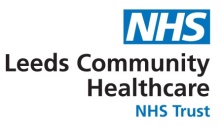 LCH ReSPECT and Continuing Health Care (CHC) Fast Track Signatory development criteriaSenior clinician criteriaProfessional development requirements Professional development requirements Evidencing competenceDevelopment resources Pre-requisites to become a ReSPECT or FT SignatorySenior clinician must meet the following criteria:Band 6 or aboveReSPECT and/or Fast Track Signatory is appropriate to their role and stage in development ABU: Nominated by Palliative Care / Neighbourhood Clinical Quality Lead - confirmed by Clinical Pathway Lead SBU: nomination confirmed by Clinical Lead for the ServiceIs in a patient facing role that involves palliative and end of life care / advanced care planning conversationsHas undertaken or is planning to undertake advanced communication skills training (if the latter, they are able to communicate sensitive and complex information in practice) Has a good understanding of the Mental Capacity Act Has an awareness and understanding of the Planning Ahead template and how it supports advance care planning. ReSPECT SignatoryAttend Planning Ahead ReSPECT Signatory Training (half day session facilitated by Leeds hospices) * Or provide evidence of equivalent development in:Background, purpose and use of ReSPECT Treatment escalation planningResuscitation decision making Legal framework for Advance care planning.* It is recommended staff attend the Leeds Planning Ahead ReSPECT Signatory training as a refresher. Watch LCH Planning Ahead (ReSPECT/ EPaCCS) Template Training videoFast Track Signatory Attend CHC Fast Track Signatory training to gain knowledge and understanding of CHC funding streams and Fast Track funding assessment process and requirements.Observe at Continuing Health Care panel 0113 8431675 or admin.ccleeds@nhs.net Fast Track Signatory:To register as CHC Fast Track Signatory provide CHC with evidence of training and panel attendance. Email admin.ccleeds@nhs.net ‘for attention of Service Lead Melody Goldthorp’.Fast Track Signatory status added to local Skills matrixLeeds palliative care Network website: Planning Ahead / ReSPECT Training Resources | Leeds Palliative Care NetworkAdvance Care Planning | Leeds Palliative Care NetworkMy LCH Training and events pagePlanning Ahead (ReSPECT/EPaCCS) Template Training video (lch.oak.com)Advanced communication skills training at St Gemma’s Hospice Palliative Care Training Courses - St Gemma's Hospice (st-gemma.co.uk)Pre-requisites to become a ReSPECT or FT SignatorySenior clinician must meet the following criteria:Band 6 or aboveReSPECT and/or Fast Track Signatory is appropriate to their role and stage in development ABU: Nominated by Palliative Care / Neighbourhood Clinical Quality Lead - confirmed by Clinical Pathway Lead SBU: nomination confirmed by Clinical Lead for the ServiceIs in a patient facing role that involves palliative and end of life care / advanced care planning conversationsHas undertaken or is planning to undertake advanced communication skills training (if the latter, they are able to communicate sensitive and complex information in practice) Has a good understanding of the Mental Capacity Act Has an awareness and understanding of the Planning Ahead template and how it supports advance care planning. ReSPECT SignatoryAttend Planning Ahead ReSPECT Signatory Training (half day session facilitated by Leeds hospices) * Or provide evidence of equivalent development in:Background, purpose and use of ReSPECT Treatment escalation planningResuscitation decision making Legal framework for Advance care planning.* It is recommended staff attend the Leeds Planning Ahead ReSPECT Signatory training as a refresher. Watch LCH Planning Ahead (ReSPECT/ EPaCCS) Template Training videoFast Track Signatory Attend CHC Fast Track Signatory training to gain knowledge and understanding of CHC funding streams and Fast Track funding assessment process and requirements.Observe at Continuing Health Care panel 0113 8431675 or admin.ccleeds@nhs.net ReSPECT Signatory:Following attendance at Planning Ahead training ReSPECT Signatory status is added to local Skills matrixLeeds palliative care Network website: Planning Ahead / ReSPECT Training Resources | Leeds Palliative Care NetworkAdvance Care Planning | Leeds Palliative Care NetworkMy LCH Training and events pagePlanning Ahead (ReSPECT/EPaCCS) Template Training video (lch.oak.com)Advanced communication skills training at St Gemma’s Hospice Palliative Care Training Courses - St Gemma's Hospice (st-gemma.co.uk)Pre-requisites to become a ReSPECT or FT SignatorySenior clinician must meet the following criteria:Band 6 or aboveReSPECT and/or Fast Track Signatory is appropriate to their role and stage in development ABU: Nominated by Palliative Care / Neighbourhood Clinical Quality Lead - confirmed by Clinical Pathway Lead SBU: nomination confirmed by Clinical Lead for the ServiceIs in a patient facing role that involves palliative and end of life care / advanced care planning conversationsHas undertaken or is planning to undertake advanced communication skills training (if the latter, they are able to communicate sensitive and complex information in practice) Has a good understanding of the Mental Capacity Act Has an awareness and understanding of the Planning Ahead template and how it supports advance care planning. ReSPECT SignatoryAttend Planning Ahead ReSPECT Signatory Training (half day session facilitated by Leeds hospices) * Or provide evidence of equivalent development in:Background, purpose and use of ReSPECT Treatment escalation planningResuscitation decision making Legal framework for Advance care planning.* It is recommended staff attend the Leeds Planning Ahead ReSPECT Signatory training as a refresher. Watch LCH Planning Ahead (ReSPECT/ EPaCCS) Template Training videoFast Track Signatory Attend CHC Fast Track Signatory training to gain knowledge and understanding of CHC funding streams and Fast Track funding assessment process and requirements.Observe at Continuing Health Care panel 0113 8431675 or admin.ccleeds@nhs.net Consolidating in practice:Senior clinician identifies and works with a signatory ‘mentor’ to gain competence and confidence in practice. Leeds palliative care Network website: Planning Ahead / ReSPECT Training Resources | Leeds Palliative Care NetworkAdvance Care Planning | Leeds Palliative Care NetworkMy LCH Training and events pagePlanning Ahead (ReSPECT/EPaCCS) Template Training video (lch.oak.com)Advanced communication skills training at St Gemma’s Hospice Palliative Care Training Courses - St Gemma's Hospice (st-gemma.co.uk)